Western Australia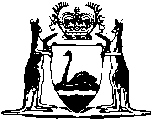 Domestic Violence Orders (National Recognition) Act 2017Domestic Violence Orders (National Recognition) Regulations 2017Western AustraliaDomestic Violence Orders (National Recognition) Regulations 2017Contents1.	Citation	12.	Commencement	13.	Notes	14.	Corresponding laws (Act, s. 4(1))	15.	Interim DVOs (Act, s. 4(1))	26.	Interstate DVOs (Act, s. 6(1))	27.	Prescribed person or body (Act, s. 31(1))	3Notes	Compilation table	4Defined termsWestern AustraliaDomestic Violence Orders (National Recognition) Act 2017Domestic Violence Orders (National Recognition) Regulations 20171.	Citation		These regulations are the Domestic Violence Orders (National Recognition) Regulations 2017.2.	Commencement		These regulations come into operation as follows —	(a)	regulations 1 and 2 — on the day on which these regulations are published in the Gazette;	(b)	the rest of the regulations — on the day on which the Domestic Violence Orders (National Recognition) Act 2017 Part 2 comes into operation.3.	Notes		Notes in these regulations are provided to assist understanding and do not form part of these regulations.4.	Corresponding laws (Act, s. 4(1))		For the purposes of the definition of corresponding law in section 4(1) of the Act, the following laws are prescribed — 	(a)	the Family Violence Act 2016 (Australian Capital Territory);	(b)	the Crimes (Domestic and Personal Violence) Act 2007 (New South Wales);	(c)	the Domestic and Family Violence Act (Northern Territory);	(d)	the Domestic and Family Violence Protection Act 2012 (Queensland);	(e)	the Intervention Orders (Prevention of Abuse) Act 2009 (South Australia);	(f)	the National Domestic Violence Order Scheme Act 2016 (Victoria);	(g)	the Domestic Violence Orders (National Recognition) Act 2016 (Tasmania).5.	Interim DVOs (Act, s. 4(1))		For the purposes of the definition of interim DVO in section 4(1) of the Act, the following DVOs are prescribed — 	(a)	an after-hours order under the Family Violence Act 2016 (Australian Capital Territory);	(b)	a temporary protection order under the Domestic and Family Violence Protection Act 2012 (Queensland).6.	Interstate DVOs (Act, s. 6(1))		For the purposes of the definition of interstate DVO in section 6(1) of the Act, the following orders are prescribed — 	(a)	a domestic violence order in force under the Domestic Violence and Protection Act 2008 (Australian Capital Territory) immediately before that Act was repealed;	(b)	a protection order or an after-hours order under the Family Violence Act 2016 (Australian Capital Territory);	(c)	an apprehended domestic violence order or an interim apprehended domestic violence order under the Crimes (Domestic and Personal Violence) Act 2007 (New South Wales);	(d)	a domestic violence order under the Domestic and Family Violence Act (Northern Territory);	(e)	a domestic violence order, a police protection notice or release conditions under the Domestic and Family Violence Protection Act 2012 (Queensland);	(f)	an intervention order under the Intervention Orders (Prevention of Abuse) Act 2009 (South Australia) that addresses a domestic violence concern;	(g)	a family violence order (FVO), an interim FVO or a police family violence order (PFVO) under the Family Violence Act 2004 (Tasmania);	(h)	a family violence intervention order or a family violence safety notice under the Family Violence Protection Act 2008 (Victoria).7.	Prescribed person or body (Act, s. 31(1))	(1)	In this regulation — 	ACC means the Australian Crime Commission established by the Australian Crime Commission Act 2002 (Commonwealth) section 7.	(2)	For the purposes of the definition of prescribed person or body in section 31(1) of the Act, the ACC is prescribed.	Note for this regulation:	The ACC, or Australian Crime Commission, established by the Australian Crime Commission Act 2002 (Commonwealth) is, pursuant to the Australian Crime Commission Regulations 2002 regulation 3A, known as the Australian Criminal Intelligence Commission.Notes1	This is a compilation of the Domestic Violence Orders (National Recognition) Regulations 2017.  The following table contains information about those regulations.Compilation tableDefined terms[This is a list of terms defined and the provisions where they are defined.  The list is not part of the law.]Defined term	Provision(s)ACC	7(1)CitationGazettalCommencementDomestic Violence Orders (National Recognition) Regulations 201724 Nov 2017 p. 5676-7r. 1 and 2: 24 Nov 2017 (see r. 2(a));
Regulations other than r. 1 and 2: 25 Nov 2017 (see r. 2(b) and Gazette 24 Nov 2017 p. 5671)